Об утверждении муниципальной программы «Использование и охрана земель на территории Новосельского сельского поселения Брюховецкого района на 2019 год»	Руководствуясь пунктом 1 статьи 11 Земельного кодекса Российской Федерации, пунктом 20 части 1 статьи 14 Федерального закона от 6 октября 2003 года № 131-ФЗ «Об общих принципах организации местного самоуправления в Российской Федерации», статьей 6 закона Краснодарского края от 5 ноября 2002 года № 532-КЗ «Об основах регулирования земельных отношений в Краснодарском крае», руководствуясьУставом Новосельского сельского поселения Брюховецкого района, п о с т а н о в л я ю:1. Утвердить муниципальную программу «Использование и охрана земель на территории Новосельского сельского поселения Брюховецкого района на 2019год» (прилагается).	2. Контроль за выполнением настоящего постановления отставляю за собой.	3. Постановление вступает в силу со дня его подписания, но не ранее 1 января 2019 года.Глава Новосельскогосельского поселения Брюховецкого района                                                                         А.В. Андрюхин Муниципальная программа «Использование и охрана земель на территории Новосельского сельского поселенияБрюховецкого района на 2019 год»ПАСПОРТмуниципальной программы «Использование и охрана земель на территории Новосельского сельского поселенияБрюховецкого районана 2019 год»1.Содержание проблем и обоснование необходимости ихрешения программными методами	Земля - важнейшая часть общей биосферы, использование её связано со всеми другими природными объектами: водами, лесами, животным и растительным миром, полезными ископаемыми и иными ценностями недр земли. Без использования и охраны земли практически невозможно использование других природных ресурсов. При этом бесхозяйственность по отношению земле немедленно наносит или в недалеком будущем буде наносить вред окружающей среде, приводить не только к разрушению поверхностного слоя земли - почвы. Её химическому и радиоактивному загрязнению, но и сопровождаться экологическим ухудшением всего природного комплекса.	Программа «Использование и охрана земель на территории Новосельского сельского поселения Брюховецкого района на 2019 год» (далее Программа) направлена на создание благоприятных условий использования и охраны земель, обеспечивающих реализацию государственной политики эффективного и рационального использования и управления земельными ресурсами в интересах укрепления экономики.	Использование значительных объемов земельного фонда в различных целях накладывает определенные обязательства по сохранению природной целостности всех звеньев экосистемы окружающей среды. В природе все взаимосвязано. Поэтому нарушение правильного функционирования одного из звеньев, будь то лес, животный мир, земля, ведет к дисбалансу и нарушению целостности экосистемы.	Нерациональное использование земли, потребительское и бесхозяйственное отношение к ней приводит к нарушению выполняемых ею функций, снижению природных свойств.	Охрана земли только тогда может быть эффективной, когда обеспечивается рациональное землепользование.	Проблемы устойчивого социально-экономического развития Новосельского сельского поселения Брюховецкого района и экологически безопасной жизнедеятельности его жителей на современном этапе тесно связаны с решение вопросов охраны и использования земель. На уровне сельского поселения можно решать местные проблемы охраны и использования земель самостоятельно, причем полным, комплексным и разумным образом в интересах не, только ныне живущих людей, но и будущих поколений.	Эта работа должна быть плановой и системной, требует бюджетных ассигнований, преемственности в реализации программных мероприятий. Для комплексной работы в сфере использования и охраны земель целесообразен программный метод решения данной проблемы.2.Основные цели, задачи, сроки и этапы реализации Программы:Основными целями муниципальной программы является:использование земель способами, обеспечивающими сохранение экологических систем, способности земли быть средством, основой осуществления хозяйственной и иных видов деятельности;предотвращение деградации, загрязнения, захламления, нарушения земель, других негативных (вредных) воздействий хозяйственной деятельности;обеспечение улучшения и восстановления земель, подвергшихся деградации, загрязнению, захламлению, нарушению, другим негативным (вредным) воздействиям хозяйственной деятельности; улучшение земель, экологической обстановки в сельском поселении; сохранение и реабилитация природы сельского поселения для обеспечения здоровья и благоприятных условий жизнедеятельности населения;систематическое проведение инвентаризация земель, выявление пустующих и нерационально используемых земель в целях передачи их в аренду (собственность);обеспечение улучшения и восстановления земель, подвергшихся деградации, нарушению и другим негативным (вредным) воздействиям;сохранения качества земель (почв) и улучшение экологической обстановки;защита и улучшение условий окружающей среды для обеспечения здоровья и благоприятных условий жизнедеятельности населения.Основные задачи программы:повышение эффективности использования и охраны земель;оптимизация деятельности в сфере обращения с отходами производства и потребления;обеспечения организации рационального использования и охраны земель;сохранение и восстановление зеленых насаждений;проведение инвентаризации земель.Сроки и этапы реализации муниципальной программы – 2019 год.3.Перечень программных мероприятийМероприятия по основным направлениям программы, объемы их финансирования приведены в приложении к настоящей программе..	4.Обоснование ресурсного обеспечения программыФинансовое обеспечение реализации муниципальной программы осуществляется за счет средств бюджета Новосельского сельского поселения Брюховецкого района.Общий объем финансирования муниципальной программы – 10,0 тыс. рублей.Объем финансирования Программы рассчитан на основании стоимости проведения мероприятий – аналогов в рамках реализации муниципальной  программы «Использование и охрана земель на территории Новосельского сельского поселения Брюховецкого района» в 2018 году.Вместе с тем возможны корректировки финансирования мероприятий в ходе реализации программы по мере необходимости решения вновь поставленных задач.5.Ожидаемые результаты реализации Программы и целевые показатели6. Механизм реализации Программы	Реализация Программы осуществляется в соответствии с нормативно-правовым актом, регламентирующим механизм реализации данной программы на территории Новосельского сельского поселения Брюховецкого района.	Исполнители программы осуществляют:нормативно-правое и методическое обеспечение реализации Программы;подготовку предложений по объемам и условиям предоставления средств бюджета для реализации Программы;организацию информационной и разъяснительной работы, направленной на освещение целей и задач Программы;с целью охраны земель проводят инвентаризацию земель поселения.	Инвентаризация земель проводится для предотвращения деградации, загрязнения, захламления, нарушения земель, других негативных (вредных) воздействий хозяйственной деятельности, выявление неиспользуемых, нерационально используемых или используемых не по целевому назначению и не в соответствии с разрешенным использованием земельных участков, других характеристик земель.Мероприятия муниципальной программы«Использование и охрана земель на территории Новосельского сельского поселенияБрюховецкого района на 2019 год»ЛИСТ СОГЛАСОВАНИЯпроекта постановления администрации Новосельского сельского поселения муниципального образования Брюховецкий район от ______________№______«Об утверждении муниципальной программы «Использование и охрана земель на территории Новосельского сельского поселения Брюховецкого района» на 2019 год»Проект внесен:Главой Новосельскогосельского поселенияБрюховецкого район                                                                     А.В. АндрюхинымСоставитель проекта:Инспектор по ЛПХ и земельным отношениям                                                         С.М. Чубукадминистрации Новосельскогосельского поселенияСогласовано:Экономист администрацииНовосельского сельского поселенияБрюховецкий район                                                                М.Н. ГоловкоЗАЯВКА
К ПОСТАНОВЛЕНИЮ Наименование постановления:«Об утверждении муниципальной программы «Использование и охрана земель на территории Новосельского сельского поселения Брюховецкого района» на 2019 год»Проект внесен: Главой Новосельского сельского поселения Брюховецкого района Постановление разослать:1) главному специалисту администрации Новосельского сельского поселения Брюховецкого района Н.Л.Брачковой – 1 экз.;2) инспектору по личным подсобным хозяйствам и земельным отношениям администрации Новосельского сельского поселения Брюховецкого района С.М.Чубук – 1 экз.____________               Чубук Светлана Михайловна                 (подпись)                                     53 1 47                            _____________2018 г.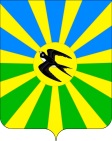 АДМИНИСТРАЦИЯ НОВОСЕЛЬСКОГО СЕЛЬСКОГО ПОСЕЛЕНИЯ БРЮХОВЕЦКОГО РАЙОНАПОСТАНОВЛЕНИЕАДМИНИСТРАЦИЯ НОВОСЕЛЬСКОГО СЕЛЬСКОГО ПОСЕЛЕНИЯ БРЮХОВЕЦКОГО РАЙОНАПОСТАНОВЛЕНИЕот 30.10.2018№ 106село Новое Селосело Новое СелоПРИЛОЖЕНИЕУТВЕРЖДЕНАпостановлением администрации Новосельского сельского поселения Брюховецкого районаот 30.10.2018. № 106Наименование программы«Использование и охрана земель на территории Новосельского сельского поселения Брюховецкого района на 2019 год»Координатор муниципальной программыАдминистрация Новосельского сельского поселенияПодпрограммы муниципальной программы_Основания для разработки программыЗемельный кодекс Российской федерации от 25 октября 2001 года 
№ 136-ФЗ;Федеральный закон от 6 октября 2003 года № 131-ФЗ «Об общих принципах организации местного самоуправления в Российской Федерации»Основные разработчики программыАдминистрация Новосельского сельского поселенияМуниципальные заказчики и (или) исполнители мероприятий программыАдминистрация Новосельского сельского поселенияЦель и задачи программыЦели:- использование земель способами, обеспечивающими сохранение экологических систем, способности земли быть средством, основой осуществления хозяйственной и иных видов деятельности;- предотвращение деградации, загрязнения, захламления, нарушение земель, других негативных (вредных) воздействий хозяйственной деятельности;- обеспечение улучшения и восстановления земель, подвергшихся деградации, загрязнению, захламлению, нарушению, другим негативным (вредным) воздействиям хозяйственной деятельности;- улучшение земель, экологической обстановки в сельском поселении, сохранение и реабилитация природы сельского поселения для обеспечения здоровья и благоприятных условий жизнедеятельности населения;- систематическое проведение инвентаризации земель, выявление поступающих и не рационально используемых земель в целях передачи их в аренду (собственность);- обеспечение улучшения и восстановления земель, подвергшихся деградации, нарушению и другим негативным (вредным) воздействиям;- сохранение качества земель (почв) и улучшение экологической обстановки;- сохранение, защита и улучшение условий окружающей среды для обеспечения здоровья и благоприятных условий жизнедеятельности населения.Задачи:- повышение эффективности использования и охраны земель;- оптимизация деятельности в сфере обращения с отходами производства и потребления;- обеспечение организации рационального использования и охраны земель;- защита от заражения земель  поселения карантинными вредителями и болезнями растений, от зарастания кустарником и сорной травой;- сохранение и восстановление зеленых насаждений;- проведение инвентаризации земель.Сроки реализации программы2019 годОбъемы и источники финансированияОбъем финансирования Программы составляет: 2019 год- 10 тыс. руб.из средств бюджета Новосельского сельского поселенияКонтроль за использованием программыАдминистрация Новосельского сельского поселенияНаименование индикатора целей программыЕдиница измеренияЗначение индикатора в году, предшествующем началу реализации Программы Результатреализации Программы Организация мероприятий по очистке территории сельского поселения от мусора%100100Охват населения организованным сбором ТБО%3140ПРИЛОЖЕНИЕк муниципальной программеНовосельского сельскогопоселения Брюховецкого района«Использование и охрана земель на территории Новосельского сельского поселения Брюховецкого районана 2019 год»№ 
п/пНаименование
мероприятияИсточники финансированияОбъем финансирования, тыс. руб.Ожидаемый результатМуниципальный заказчик/ исполнители1234561Разъяснение гражданам земельного законодательстваФБПовышение эффективности охраны и использование земель на территории Новосельского сельского поселенияАдминистрация Новосельского сельского поселения1Разъяснение гражданам земельного законодательстваКБПовышение эффективности охраны и использование земель на территории Новосельского сельского поселенияАдминистрация Новосельского сельского поселения1Разъяснение гражданам земельного законодательстваМБПовышение эффективности охраны и использование земель на территории Новосельского сельского поселенияАдминистрация Новосельского сельского поселения1Разъяснение гражданам земельного законодательстваДругие источникиПовышение эффективности охраны и использование земель на территории Новосельского сельского поселенияАдминистрация Новосельского сельского поселения1Разъяснение гражданам земельного законодательстваВсегоПовышение эффективности охраны и использование земель на территории Новосельского сельского поселенияАдминистрация Новосельского сельского поселения2Сохранение и повышение плодородия почв; защита земель от зарастания сорными растениями, кустарниками и мелколесьем; иных видов ухудшения состояния земельФБВыявление фактов произрастания карантинной сорной растительности. Вручение предписанийАдминистрация Новосельского сельского поселения2Сохранение и повышение плодородия почв; защита земель от зарастания сорными растениями, кустарниками и мелколесьем; иных видов ухудшения состояния земельКБВыявление фактов произрастания карантинной сорной растительности. Вручение предписанийАдминистрация Новосельского сельского поселения2Сохранение и повышение плодородия почв; защита земель от зарастания сорными растениями, кустарниками и мелколесьем; иных видов ухудшения состояния земельМБВыявление фактов произрастания карантинной сорной растительности. Вручение предписанийАдминистрация Новосельского сельского поселения2Сохранение и повышение плодородия почв; защита земель от зарастания сорными растениями, кустарниками и мелколесьем; иных видов ухудшения состояния земельДругие источникиВыявление фактов произрастания карантинной сорной растительности. Вручение предписанийАдминистрация Новосельского сельского поселения2Сохранение и повышение плодородия почв; защита земель от зарастания сорными растениями, кустарниками и мелколесьем; иных видов ухудшения состояния земельВсегоВыявление фактов произрастания карантинной сорной растительности. Вручение предписанийАдминистрация Новосельского сельского поселения3Ликвидация последствий загрязнения и захламления земельФБПовышение эффективности охраны и использования земель на территории Новосельского сельского поселенияАдминистрация Новосельского сельского поселения3Ликвидация последствий загрязнения и захламления земельКБПовышение эффективности охраны и использования земель на территории Новосельского сельского поселенияАдминистрация Новосельского сельского поселения3Ликвидация последствий загрязнения и захламления земельМБПовышение эффективности охраны и использования земель на территории Новосельского сельского поселенияАдминистрация Новосельского сельского поселения3Ликвидация последствий загрязнения и захламления земельДругие источникиПовышение эффективности охраны и использования земель на территории Новосельского сельского поселенияАдминистрация Новосельского сельского поселения3Ликвидация последствий загрязнения и захламления земельВсегоПовышение эффективности охраны и использования земель на территории Новосельского сельского поселенияАдминистрация Новосельского сельского поселения4Защита земель от загрязнения химическими веществами, захламления отходами производства и потребления, загрязнения и других негативных воздействий, в результате которых происходит деградация земельФБПовышение эффективности охраны и использования земель на территории Новосельского сельского поселенияАдминистрация Новосельского сельского поселения4Защита земель от загрязнения химическими веществами, захламления отходами производства и потребления, загрязнения и других негативных воздействий, в результате которых происходит деградация земельКБПовышение эффективности охраны и использования земель на территории Новосельского сельского поселенияАдминистрация Новосельского сельского поселения4Защита земель от загрязнения химическими веществами, захламления отходами производства и потребления, загрязнения и других негативных воздействий, в результате которых происходит деградация земельМБПовышение эффективности охраны и использования земель на территории Новосельского сельского поселенияАдминистрация Новосельского сельского поселения4Защита земель от загрязнения химическими веществами, захламления отходами производства и потребления, загрязнения и других негативных воздействий, в результате которых происходит деградация земельДругие источникиПовышение эффективности охраны и использования земель на территории Новосельского сельского поселенияАдминистрация Новосельского сельского поселения4Защита земель от загрязнения химическими веществами, захламления отходами производства и потребления, загрязнения и других негативных воздействий, в результате которых происходит деградация земельВсегоПовышение эффективности охраны и использования земель на территории Новосельского сельского поселенияАдминистрация Новосельского сельского поселения5Выявление фактов самовольного занятия земельных участковФБПовышение эффективности охраны и использования земель на территории Новосельского сельского поселенияАдминистрация Новосельского сельского поселения5Выявление фактов самовольного занятия земельных участковКБПовышение эффективности охраны и использования земель на территории Новосельского сельского поселенияАдминистрация Новосельского сельского поселения5Выявление фактов самовольного занятия земельных участковМБПовышение эффективности охраны и использования земель на территории Новосельского сельского поселенияАдминистрация Новосельского сельского поселения5Выявление фактов самовольного занятия земельных участковДругие источникиПовышение эффективности охраны и использования земель на территории Новосельского сельского поселенияАдминистрация Новосельского сельского поселения5Выявление фактов самовольного занятия земельных участковВсегоПовышение эффективности охраны и использования земель на территории Новосельского сельского поселенияАдминистрация Новосельского сельского поселения6Выявление используемых или используемых не в соответствии с разрешенным использованием земельных участков на территории поселенияФБПовышение эффективности охраны и использования земель на территории Новосельского сельского поселенияАдминистрация Новосельского сельского поселения6Выявление используемых или используемых не в соответствии с разрешенным использованием земельных участков на территории поселенияКБПовышение эффективности охраны и использования земель на территории Новосельского сельского поселенияАдминистрация Новосельского сельского поселения6Выявление используемых или используемых не в соответствии с разрешенным использованием земельных участков на территории поселенияМБПовышение эффективности охраны и использования земель на территории Новосельского сельского поселенияАдминистрация Новосельского сельского поселения6Выявление используемых или используемых не в соответствии с разрешенным использованием земельных участков на территории поселенияДругие источникиПовышение эффективности охраны и использования земель на территории Новосельского сельского поселенияАдминистрация Новосельского сельского поселения6Выявление используемых или используемых не в соответствии с разрешенным использованием земельных участков на территории поселенияВсегоПовышение эффективности охраны и использования земель на территории Новосельского сельского поселенияАдминистрация Новосельского сельского поселения7Организация мероприятий по уборке мест общего пользования от мусораФБПовышение эффективности охраны и использования земель на территории Новосельского сельского поселенияАдминистрация Новосельского сельского поселения7Организация мероприятий по уборке мест общего пользования от мусораКБПовышение эффективности охраны и использования земель на территории Новосельского сельского поселенияАдминистрация Новосельского сельского поселения7Организация мероприятий по уборке мест общего пользования от мусораМБ2,0Повышение эффективности охраны и использования земель на территории Новосельского сельского поселенияАдминистрация Новосельского сельского поселения7Организация мероприятий по уборке мест общего пользования от мусораДругие источникиПовышение эффективности охраны и использования земель на территории Новосельского сельского поселенияАдминистрация Новосельского сельского поселения7Организация мероприятий по уборке мест общего пользования от мусораВсего2,0Повышение эффективности охраны и использования земель на территории Новосельского сельского поселенияАдминистрация Новосельского сельского поселения8Охрана, восстановление и развитие природной среды. Благоустройство и озеленение территорииФБПовышение эффективности охраны и использования земель на территории Новосельского сельского поселенияАдминистрация Новосельского сельского поселения8Охрана, восстановление и развитие природной среды. Благоустройство и озеленение территорииКБПовышение эффективности охраны и использования земель на территории Новосельского сельского поселенияАдминистрация Новосельского сельского поселения8Охрана, восстановление и развитие природной среды. Благоустройство и озеленение территорииМБ8,0Повышение эффективности охраны и использования земель на территории Новосельского сельского поселенияАдминистрация Новосельского сельского поселения8Охрана, восстановление и развитие природной среды. Благоустройство и озеленение территорииДругие источникиПовышение эффективности охраны и использования земель на территории Новосельского сельского поселенияАдминистрация Новосельского сельского поселения8Охрана, восстановление и развитие природной среды. Благоустройство и озеленение территорииВсего8,0Повышение эффективности охраны и использования земель на территории Новосельского сельского поселенияАдминистрация Новосельского сельского поселенияИтого по программеИтого по программеФБИтого по программеИтого по программеКБИтого по программеИтого по программеМБ10,0Итого по программеИтого по программеДругие источникиИтого по программеИтого по программеВсего10,0